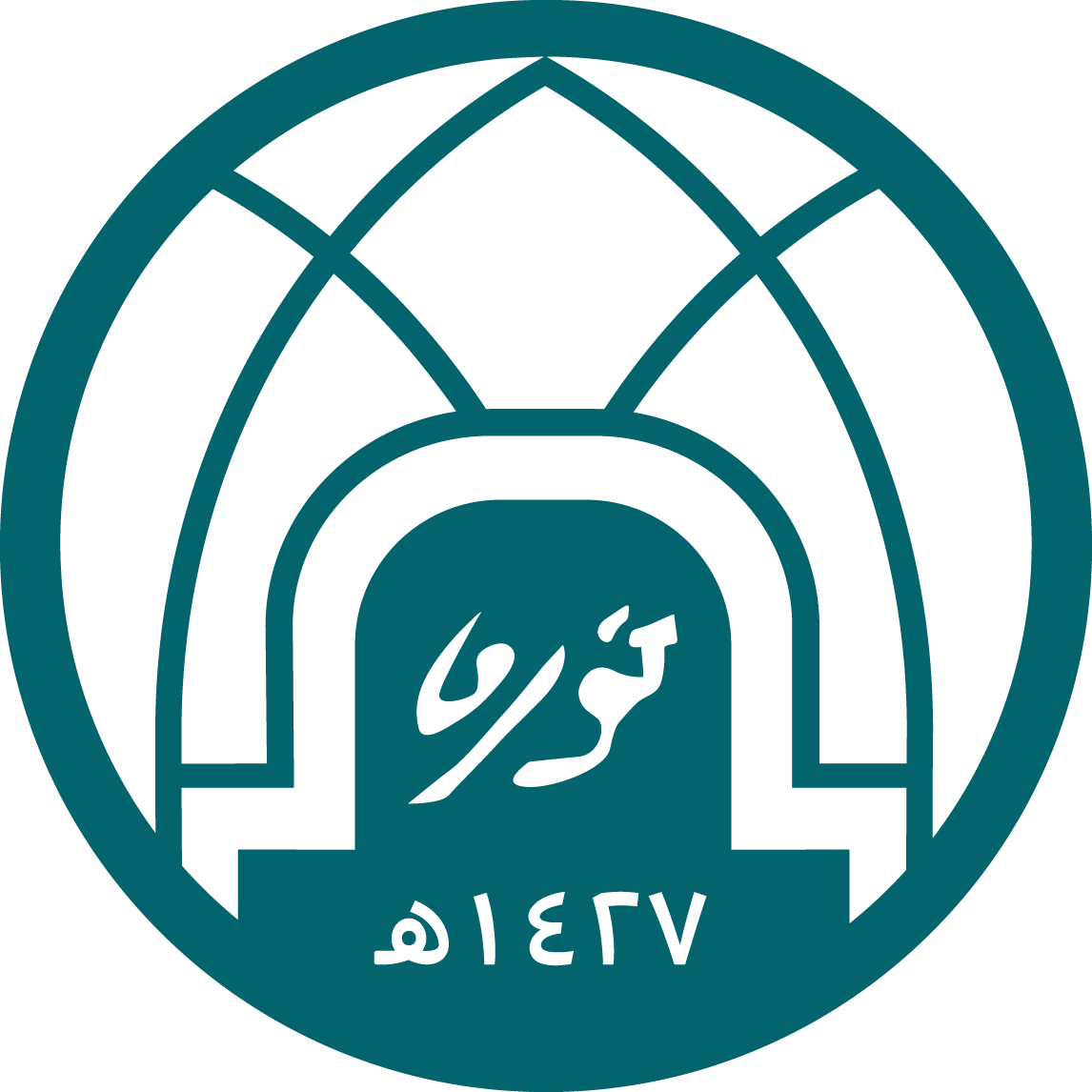 مالطرف الأولالطرف الثانيالاسمرزان أبوعباةالمسمى الوظيفيمديرة إدارة دعم اتخاذ القراراسم المشروعنظام دعم اتخاذ القرارDSSالتوقيع والختمالتاريخ9/8/1440هـ